.Intro: 16 countsSec1: Fwd Touch, Back Touch, Fwd Shuffle, Touch, Touch, Coaster StepSec2: Back, Touch, Back, Touch (2X)Sec3: Vine R Flick, Side, Flick, Side, FlickSec4: Vine 1/4 Turn L Side R, Twist R-L-R-LBegin Again and Enjoy!!!Contact: http://cafe.daum.net/allthatlinedance - E-mail: angel4740@hanmail.netWinter Wanderland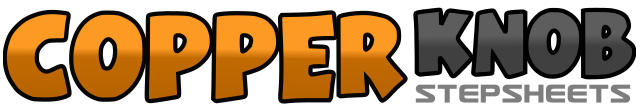 .......Count:32Wall:4Level:Beginner.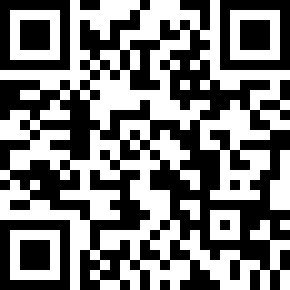 Choreographer:Eun Mi Lim (KOR) - December 2016Eun Mi Lim (KOR) - December 2016Eun Mi Lim (KOR) - December 2016Eun Mi Lim (KOR) - December 2016Eun Mi Lim (KOR) - December 2016.Music:Winter Wonderland - Olivia HoltWinter Wonderland - Olivia HoltWinter Wonderland - Olivia HoltWinter Wonderland - Olivia HoltWinter Wonderland - Olivia Holt........1-2Step R forward touch, Step R back touch3&4Forward shuffle stepping R,L,R5-6Touch L forward, Touch L to side L,7&8Step L back, Step R next to L, Step L forward1-2Step R diagonal back R, Together touch L3-4Step L diagonal back L, Together touch R5-6Step R diagonal back R, Together touch L7-8Step L diagonal back L, Together touch R1-2Step R to R side, Cross L behind R,3-4Step R to R side, Flick L behind R knee5-6Step L to L side, Flick R behind L knee7-8Step R to R side, Flick L behind R knee1-2Step L to L side, Cross R behind L3-4Turn ¼ L with step forward L, Step R next to L (9:00)5-6Twist heels R, Twist heels L7-8Twist heels R, Twist heels Center